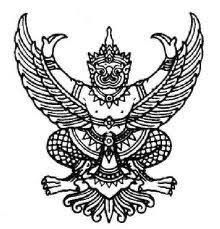 คำสั่งโรงเรียนสุวรรณภูมิวิทยาลัยที่  171 /2562เรื่อง  แต่งตั้งคณะกรรมการดำเนินการสอบกลางภาค ภาคเรียนที่ 1 ปีการศึกษา 2562  - - - - - - - - - - - - - - - - - - - - - - - - - - - - - - - - - - - - - - - - - - - - - - - - - - - -- - - -- - - - - - - - - - - -- 	โรงเรียนสุวรรณภูมิวิทยาลัย  ได้กำหนดให้มีการสอบกลางภาค ภาคเรียนที่ 1 ประจำปีการศึกษา 2562 ระหว่างวันที่ 24-26 กรกฎาคม  พ.ศ. 2562 เพื่อให้การสอบดำเนินงานเป็นไปด้วยความเรียบร้อยและบรรลุวัตถุประสงค์ที่วางไว้  โดยอาศัยอำนาจตามระเบียบบริหารราชการกระทรวงศึกษาธิการ พ.ศ.2546 มาตรา 39 วรรค 1(1) เรื่อง  การมอบหมายอำนาจการบังคับบัญชาข้าราชการครูและบุคลกรทางการศึกษา จึงแต่งตั้งคณะกรรมการดำเนินการสอบกลางภาค ภาคเรียนที่ 1 ปีการศึกษา 2562  ดังต่อไปนี้1. คณะกรรมการอำนวยการ	1.1 นายเทพรังสรรค์  สุวรรณโท		ผู้อำนวยการสถานศึกษา		ประธานกรรมการ	1.2 นางสมสมัย  อ่อนคำ			รองผู้อำนวยการสถานศึกษา	รองประธานกรรมการ	1.3 นายภูษิต    สอนสนาม		รองผู้อำนวยการสถานศึกษา	กรรมการ	1.4 นายพงศกร  โสรถาวร		รองผู้อำนวยการสถานศึกษา	กรรมการ	1.5 นางรุ่งนภา   มาศจันทร์		รองผู้อำนวยการสถานศึกษา	กรรมการและเลขานุการ1.6 นางจุลจิรา  ทาสระคู		 	ครู			กรรมการและผู้ช่วยเลขานุการ1.7 นางทองลิ้ม  กองอุดม	 	 	ครู			กรรมการและผู้ช่วยเลขานุการมีหน้าที่	1. กำกับดูแลให้การสอบดำเนินไปด้วยความเรียบร้อย เป็นไปตามระเบียบกระทรวงศึกษาธิการ	2. อำนวยความสะดวก  แนะนำ  ให้คำปรึกษาและตัดสินใจสั่งการเมื่อเกิดปัญหาระหว่างการสอบ2. กรรมการประจำศูนย์อำนวยการ ณ ห้องโสตทัศนศึกษา	 1. นางรุ่งนภา   มาศจันทร์		รองผู้อำนวยการสถานศึกษา	ประธานกรรมการ	 2. นางสมสมัย    อ่อนคำ			รองผู้อำนวยการสถานศึกษา	รองประธานกรรมการ	 3. นางจุลจิรา  ทาสระคู			ครู				กรรมการ	 4. นายณัฐพงศ์   เชื้อสระคู		ครู				กรรมการ	 5. นางสาวสุคนธ์ทิพย์   พลเยี่ยม		ครู				กรรมการ	 6. นายนพพร  ภาชนะวรรณ		นักศึกษา			กรรมการ	 7. นางสาววชิราภรณ์  ประทุม		นักศึกษา			กรรมการ	 8. นางสาวณัฐนันท์  ศรีทอง		นักศึกษา			กรรมการ	 7. นางสาวอโนทัย พึ่งเปี่ยม		นักศึกษา			กรรมการ	 10. นายวันมงคล  บุญภูงา		นักศึกษา			กรรมการ11. นายทยากร  โสรถาวร       		นักศึกษา			กรรมการ12. นางสาวเบญจมาศ  ผลบูรณ์		นักศึกษา			กรรมการ13. นางสาวจุรีรัตน์  นิลสระคู		นักศึกษา			กรรมการหน้าที่ 214. นางสาวหนึ่งฤทัย ทบพวก		นักศึกษา			กรรมการ15. นางสาวนริศรา อ่อนโยน		นักศึกษา			กรรมการ16. นางสาววิราวรรณ  วิชัย		นักศึกษา			กรรมการ17. นางสาวณัฐริการ์ สาวะรีย์		นักศึกษา			กรรมการ18. นางสาวฐิติพร  ศรีสว่าง		นักศึกษา			กรรมการ19. นางสาวปิยธิดา  มาลำโกน		นักศึกษา			กรรมการ20. นางสาวรจนา  หลักสระคู		นักศึกษา			กรรมการ21. นางสาวปวีณา  แก้วคำใสย์		นักศึกษา			กรรมการ22. นาย ชัยวัฒน์  ไชยา			นักศึกษา			กรรมการ23. นางสาวรัตนาภรณ์  ลาวัลย์		นักศึกษา			กรรมการ24. นางสาวธัญญาเรศ หมั่นไร่		นักศึกษา			กรรมการ25. นางทองลิ้ม   กองอุดม		ครู				กรรมการและเลขานุการ26. นางนิตินุช   เสนาวงศ์			ครู			    กรรมการและผู้ช่วยเลขานุการ มีหน้าที่   1.  เบิกจ่าย  ข้อสอบ  ให้กรรมการกำกับห้องสอบ	  2.  ตรวจรับกระดาษคำตอบ  ข้อสอบ  และจ่ายคืนให้คุณครูประจำวิชา	  3.  แก้ปัญหากรณีผู้กำกับห้องสอบประจำศูนย์สอบที่รับผิดชอบไม่สามารถปฏิบัติหน้าที่ได้3.  คณะกรรมการทำสำเนาข้อสอบ	3.1 นายพงศกร   โสรถาวร		รองผู้อำนวยการสถานศึกษา		ประธานกรรมการ	3.2  นายสมพร   มาตย์คำจันทร์			ครู				รองประธานกรรมการ	3.3  นายพงศ์สุดา  ศรีโคตร			พนักงานบริการ			กรรมการ	3.4   นายเชิด    	แปวประเสริฐ			พนักงานบริการ			กรรมการ	3.5  นายสุทัศน์	   เนื้อจันทา			ครู			กรรมการและเลขานุการ	มีหน้าที่   1. ดำเนินการควบคุม  ดูแลการอัดสำเนาข้อสอบให้เป็นไปด้วยความเรียบร้อยทันตามกำหนดวันสอบ     และมีความปลอดภัย	  2.  จัดหาอุปกรณ์ที่จำเป็นสำหรับการอัดสำเนาและบันทึกทะเบียนการทำสำเนา4.  คณะกรรมการจัดห้องสอบ	4.1 นายพงศกร   โสรถาวร		รองผู้อำนวยการสถานศึกษา		ประธานกรรมการ	4.2 นายณัฐพงศ์   เชื้อสระคู			ครู			รองประธานกรรมการ	4.3  นางสาวนิภาพร   พนมเขต			ครู				กรรมการ	4.4  นายสุทัศน์    เนื้อจันทา			ครู				กรรมการ	4.5  นายพีรัฑฒ์ศักร  เมธีจริยาพร			ครู				กรรมการ	4.6  นายชัยรัตน์   อิสรากุล			ครู				กรรมการ	4.7  พนักงานบริการ  ทุกคน							กรรมการ	4.8  นายสมพร    มาตย์คำจันทร์			ครู			กรรมการและเลขานุการมีหน้าที่    จัดห้องสอบตามข้อ  5  และทำความสะอาดให้เรียบร้อยและเหมาะสมกับการสอบหน้าที่ 35. กำหนดห้องสอบ   ให้นักเรียนใช้ห้องสอบตามตาราง  ดังนี้หน้าที่ 46. คณะกรรมการกำกับห้องสอบตารางคุมสอบกลางภาค ภาคเรียนที่  1/2562 ระดับ ม.1, ม.2  และ  ม.3หน้าที่ 5ตารางคุมสอบกลางภาค ภาคเรียนที่  1/2562 ระดับ ม.4, ม.5  และ ม.6หน้าที่ 6ตารางคุมสอบกลางภาค ภาคเรียนที่  1/2562 ห้องเรียนพิเศษ (Excellent Room)มีหน้าที่   1. รับ-ส่งข้อสอบ  และอุปกรณ์จากศูนย์อำนวยการสอบ  ณ  ห้องโสตทัศนศึกษา ไปแจกจ่ายให้กับ   ผู้สอบในรายวิชาแรกของภาคเช้า และภาคบ่าย   นำส่งอุปกรณ์ที่ใช้ในการสอบเมื่อสอบเสร็จในแต่ละวัน	  2. กำกับห้องสอบให้เป็นไปตามระเบียบของกระทรวงศึกษาธิการว่าด้วยการกำกับห้องสอบโดย   เคร่งครัด7.  กรรมการกำกับเวลา	   นางพรรณี   โยธาขันธ์		ครู						มีหน้าที่   กำกับเวลาในการสอบของนักเรียนให้เป็นไปตามตารางและประกาศเวลาตามความเหมาะสม8.  กำหนดวันสอบ ชั้นมัธยมศึกษาปีที่ 1-6 สอบวันที่ 24-26 กรกฎาคม 25629.  กำหนดส่งแบบทดสอบให้ปฏิบัติดังนี้	1. ครูผู้สอนทุกรายวิชาให้จัดทำข้อสอบโดยใช้อัตราส่วน 90 : 10 (ปรนัย : อัตนัย) ให้ระบุมาตรฐานตัวชี้วัด               และคะแนนในแต่ละตัวชี้วัด ลงในข้อสอบด้วย2. ส่งข้อสอบต้นฉบับที่ผ่านการตรวจของหัวหน้ากลุ่มสาระฯแล้วที่รองผู้อำนวยการกลุ่มบริหารวิชาการ    วันที่ 8-19 กรกฎาคม  25623. บรรจุ แบบทดสอบ พร้อมกระดาษคำตอบ ให้เพียงพอกับจำนวนนักเรียนที่เข้าสอบ นำส่งงานวัดผล    ในวันที่ 23 กรกฎาคม  2562  ห้องโสตทัศนศึกษาหน้าที่ 710.  การส่งปพ.5 ,ตรวจกระดาษคำตอบการกรอกคะแนนในระบบ SGS1. ครูผู้สอนประจำวิชาเป็นผู้ตรวจกระดาษคำตอบ  ตรวจทานคะแนนในรายวิชาที่สอน  และกรอกคะแนน                ลงในช่องคะแนนกลางภาคใน ปพ.5 และในระบบ  SGS ส่งงานวัดผล ใน วันที่ 13  สิงหาคม  2562	ให้คณะกรรมการที่ได้รับแต่งตั้ง  ปฏิบัติหน้าที่ตามที่ได้รับมอบหมายอย่างเคร่งครัด  บังเกิดผลดีต่อทางราชการสืบไป  หากมีข้อผิดพลาดหรืออุปสรรคใดๆ เกิดขึ้น  ให้รายงานผู้บังคับบัญชาทราบทันที		สั่ง   ณ  วันที่  8   เดือน  กรกฎาคม   พ.ศ. 2562ลงชื่อ    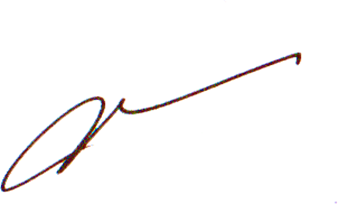         (นายเทพรังสรรค์   สุวรรณโท)  ผู้อำนวยการโรงเรียนสุวรรณภูมิวิทยาลัยระดับชั้นห้องสอบจำนวน(คน)อาคารหนองคูคำอาคารหนองคูคำอาคารหนองคูคำม.1/113125ม.1/213233ม.1/313329ม.1/413427ม.1/513529ม.1/613633ม.1/713731ม.1/812331ม.1/912434ม.5/512524ม.5/612627ระดับชั้นห้องสอบจำนวน(คน)อาคารแสนคำเมืองอาคารแสนคำเมืองอาคารแสนคำเมืองม.2/132318ม.2/232141ม.2/333123ม.2/433218ม.2/533331ม.2/633424ม.2/733534ม.2/833629ม.2/933731ม.2/1033837ม.4/132440ม.4/232538ม.4/332643ม.5/132717ม.5/232827ระดับชั้นห้องสอบห้องสอบจำนวน(คน) อาคารศรีภูมิ อาคารศรีภูมิ อาคารศรีภูมิ อาคารศรีภูมิม.3/1ม.3/152828ม.3/2ม.3/252733ม.3/3ม.3/352634ม.3/4ม.3/452521ม.3/5ม.3/552433ม.3/6ม.3/652328ม.3/7ม.3/753123ม.3/8ม.3/853241ม.3/9ม.3/953341ม.3/10ม.3/1053436ม.5/3ม.5/353521ม5/7ม5/753829ม.5/8ม.5/853727ม.5/9ม.5/953830ม.1/10ERม.1/10ER54129ม.2/11ERม.2/11ER54226ม.3/11ERม.3/11ER54335ม.4/10ERม.4/10ER54422ม.5/10ERม.5/10ER54526ม.6/9 ERม.6/9 ER54614ระดับชั้นห้องสอบจำนวน(คน)อาคารศรีศุภอักษรอาคารศรีศุภอักษรอาคารศรีศุภอักษรม.5/441332ม.6/141421ม.6/242140ม.6/342234ม.6/442322ม.6/542428ม.6/642531ม.6/743430ม.6/843334ระดับชั้นห้องสอบจำนวน(คน)อาคารโนนจ่าหมื่นอาคารโนนจ่าหมื่นอาคารโนนจ่าหมื่นม.4/422226ม.4/522433ม.4/622524ม.4/722632ม.4/822724ม.4/922826ห้องผู้คุมสอบวันที่  24-26 กรกฎาคม 2562ผู้คุมสอบวันที่  24-26 กรกฎาคม 25621/1นางวีรนันท์  เทียนธนาทิพย์นางสุรีพร  พินไทยสง1/2นางพิมพ์นิภา  เมธีจริยาพรนางสาวสุภาดา  พันมาต1/3นายสมหมาย   แก้วงามนางสาวสุวนันท์   ขวาน้ำคำ1/4นายอุทัย    สุเมตร นางสาวนิภาพร   พนมเขต1/5นางกรรณิการ์  พงษ์โสภณนายอำนวย   หกพันนา1/6นางสาวอันติกา  ศรีอภิชาตินายนพพร  ภาชนะวรรณ1/7 นางอรวริญญ์ จันทะคัด  นางสาววชิราภรณ์  ประทุม1/8นางวินิตย์  แสวงนางสาวณัฐนันท์  ศรีทอง1/9นางชฎาธาร   แสวงนางสาวอโนทัย พึ่งเปี่ยม2/1นางปิยวรรณ   อุดม  นายสมพร   มาตรคำจันทร์2/2นางสาวอัจฉรา  นันเจริญ  นายวันมงคล  บุญภูงา2/3นางสาวอุบลวรรณ  สร้อยสระคูนางสาวมณเฑียร  ศรีสนาม 2/4นายจักรกฤษณ์  ทุมแสน  นายทยากร  โสรถาวร       2/5 นายณัฐพล   โพธิคลัง นางบุษกร  สำโรง2/6นางกัลยา  สุเมตรนางสาวสิริพร  พาที2/7นายปริญญา   ทานะเมฆ นางละออง  สุดหนองบัว2/8นางสาวพิกุลรัตน์   ผลชมนางทองไพร  เปรมปรี2/9นางสุริโย   จันทร์มณีนางสาวเบญจมาศ  ผลบูรณ์2/10นางระเบียบ  หนูน้ำคำนางสาวจุรีรัตน์  นิลสระคู3/1นางศศิยาพร  วิพากย์เดชานางภัทรนันท์  โสรถาวร3/2นางวรลักษณ์   ภาคมฤคนางสาวหนึ่งฤทัย ทบพวก3/3นางวราทิพย์  อนุพันธ์นางจันจิรา  ทุมแสน3/4นางปราณี  เวชกามา   นายพงศธร  ทาสระคู  3/5นายจำนงค์  จิตฤทธิ์นางสาวนริศรา อ่อนโยน3/6นางอัมพร   ปานจันดีนางสาววิราวรรณ  วิชัย3/7นายชวพล  ผลวา   นายกิตติ  ทวยสอน3/8นางจุฑาแก้ว สุริยาประภา  นางยอดขวัญ  คำตะลา3/9นางกัญณิชา  หินทอง   นางสาวณัฐริการ์ สาวะรีย์3/10นางสลักจิต   หลักคำนายสุทัศน์   เนื้อจันทาห้องผู้คุมสอบวันที่  24-26 กรกฎาคม 2562ผู้คุมสอบวันที่  24-26 กรกฎาคม 25624/1นางสาวอภิยะดา  เชื้อสระคูนายสันติชา เลโอนาร์ด  4/2นายสมเกียรติ  นตะนางสุภาพร  เสมียนคิด, นางสาวฐิติพร  ศรีสว่าง4/3นางธัญลักษณ์  ขุมทองนางสาวปิยธิดา  มาลำโกน 4/4(DC)นายพีรัฑฒ์ศักร  เมธีจริยาพร นายสุเทพ  ขันแก้ว4/5(DC)นางสาวสุภิญญา  พันธ์ยางน้อย นางพรพิมล  ขันอาษา4/6นางสาวทิพารัตน์  ขันแก้ว นางสาวรจนา  หลักสระคู4/7นางสุมาลี  บุญมีนางประกอบ  สิงห์โตทอง4/8 นางรัตนา   ทวยสอนนางสาวผกาทิพย์   ศรีทองคำ4/9 นางอรอนงค์  สอนสนามนางสาวปวีณา  แก้วคำใสย์5/1นางรัศมี   นตะ(17คน)นางจิตรลดา   เชิงหอม5/2นางดวงพร   สุดชารีนางสาววิชชุดา  มณีกัณ5/3นายรัตติกรณ์   ทัศนภักดิ์นางภคมน  บุญหินกอง5/4นายธนาวุธ  โพธิ์สนามนายกิตติพล  ปาภูงา5/5(DC)นางอมรรัตน์   ผดุงรัฐนาย ชัยวัฒน์  ไชยา5/6(DC)นายวิระ  โกสุมาลย์นางสาวรัตนาภรณ์  ลาวัลย์5/7นางสาวฐาปณิตา   สว่างศรีนางสาวดวงฤทัย   บุตสาทำ5/8นางปราณี  ชนะชัยนายนวพล   ผาบุญมา  5/9นางสาวลำพูน  สิงห์ขานางขนิษฐา  วีรธนศิลป์6/1นางสุกานดา   ภาระเวชนางสุดารัตน์   ภูวพันธ์6/2นายวัชรพล   จิตจำนงค์นายอนิรุต    แสงสุรินทร์  6/3นายสุวิทย์   ศรีนิลนายธีรพงษ์  เสนาวงศ์6/4(DC) นายนิมิตต์  การะดี(22คน)นายพิภพ   สินธุพงษ์6/5(DC)นางสมพร   อ่อนสองชั้น นายวีระ   ศรีสมุทร6/6นางสาววรรณภา   เลิศพันธ์นางผุสดี   สิงห์ทอง6/7นางณิรดา  ขาวผ่องนางสมพร  เขียวสระคู6/8นางอารี   ช่างยันต์นายณัฐพงศ์   เชื้อสระคูห้องผู้คุมสอบวันที่  24-26 กรกฎาคม 2562                 2,6 มีนาคม พ.ศ.2560ผู้คุมสอบวันที่  24-26 กรกฎาคม 25621/11(ER)นายศรีรัตน์  สนสีนางสาวธัญญาเรศ หมั่นไร่2/11(ER)นางจิราพร   จันทร์หนองสรวงนางสาวนุจรินทร์  จิตไชย์ 3/11(ER)นางดาว   จันทร์หนองสรวงนายจักรี  เชิงหอม4/10(ER)นางสาวจิราพร   นามคำนางสาววรนิพิฎ  พันธ์หนองหว้า5/10(ER)นายชัยรัตน์  อิสรากุล นางสาวอมลวรรณ โพธิชัยรุ่งเรือง 6/9(ER)นางอรัญญา   ทีบุญมานายเด่น   อุดม 